УКРАЇНАПОЧАЇВСЬКА  МІСЬКА  РАДАВИКОНАВЧИЙ КОМІТЕТРІШЕННЯВід «  » січня 2021 року						ПРОЕКТПро затвердження плану роботигромадської комісії з житлових питань при виконавчому комітеті Почаївської міської ради       Для вирішення питань поточної діяльності громадської комісії з житлових питань при виконавчому комітеті Почаївської міської ради на2021 рік, відповідно до Закону України ‘’Про місцеве самоврядування в Україні’’, керуючись Житловим кодексом Української РСР, «Правилами обліку громадян, які потребують поліпшення житлових умов і надання їм жилих приміщень в Українській РСР» затверджених Постановою Ради міністрів УРСР і профради від 11 грудня 1984 року №470, виконавчий комітет міської ради ВИРІШИВ: Затвердити План роботи громадської комісії з житлових питань при виконавчому комітеті Почаївської міської ради на 2021 рік (додаток1).               Лівінюк В.П.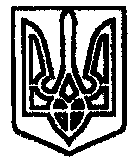 